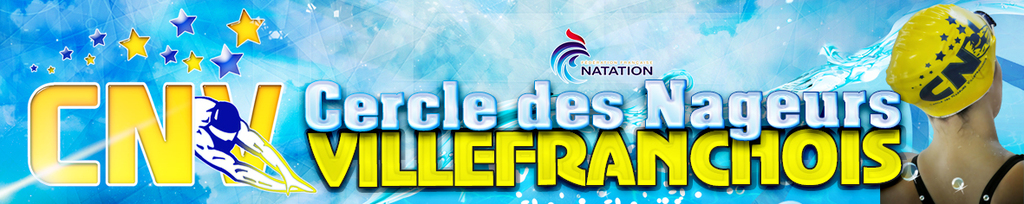 FICHE D'INSCRIPTIONSORTIE du 23 juin 2018, POUR LES SAUV'NAGE, PASS'SPORT ET PASS'COMPT.lieu aqualand walibiprevoir maillot, SERVIETTE, BONNET BLEU ET TEE-SHIRT DU CLUB UN PIQUE-NIQUEBESOIN DE PARENTS REPONSE POUR LE 31 MAI 2018PATICIPATION DE 12€RENDEZ-VOUS A LA PISCINE A 7H POUR UN DEPART A 7H30 RETOUR VERS 19H15--------------------------------------------- ENFANTNOM                                PRENOMPARTICIPE                          PARTICIPE PASPARENTSPARTICIPE